О  внесении   изменений   в    решение Собрания     депутатов Сутчевского сельского поселения Мариинско-Посадского района «О бюджете Сутчевского сельского поселения Мариинско-Посадского района Чувашской  Республики   на  2021 год и на плановый период 2022 и 2023 годов»                                    Собрание депутатов Сутчевского сельского поселенияр е ш и л о:           внести в решение Собрания депутатов Сутчевского сельского поселения Мариинско-Посадского района Чувашской Республики от 23.12.2020 года № С-6/2 «О бюджете Сутчевского сельского поселения Мариинско-Посадского района Чувашской Республики на 2021  год и на плановый период 2022 и  2023 годов» следующие изменения: статью 1 изложить в следующей редакции:«1. Утвердить основные характеристики бюджета Сутчевского сельского поселения Мариинско-Посадского района Чувашской Республики на 2021 год:прогнозируемый общий объем доходов бюджета Сутчевского сельского поселения Мариинско-Посадского района Чувашской Республики в сумме 16 682,4  тыс. рублей, в том числе объем безвозмездных поступлений – 15 129,9 тыс. рублей;общий объем расходов  бюджета Сутчевского сельского поселения Мариинско-Посадского района Чувашской Республики  в сумме 19 818,2 тыс.  рублей; предельный объем муниципального долга Сутчевского сельского поселения Мариинско-Посадского района Чувашской Республики в сумме 0,0 тыс. рублей;верхний предел муниципального внутреннего долга Сутчевского сельского поселения Мариинско-Посадского района Чувашской Республики на 1 января 2022 года в сумме 0,0 тыс. рублей, в том числе верхний предел долга по муниципальным гарантиям Сутчевского сельского поселения Мариинско-Посадского района Чувашской Республики 0,0 тыс. рублей;предельный объём расходов на обслуживание муниципального долга Сутчевского сельского поселения Мариинско-Посадского района Чувашской Республики в сумме 0,0 тыс. рублей;прогнозируемый дефицит бюджета Сутчевского сельского поселения Мариинско-Посадского района Чувашской Республики в сумме 3 135,8 тыс. рублей». в статье 4:в части 1 слова «приложению 4» заменить словами «приложениям 4, 4.2, 4.3»;в статье 5:в части 1:в подпункте «а» слова «приложению 6» заменить словами «приложение 6, 6.2, 6.3»;в подпункте «г» слова «приложению 9» заменить словами «приложение 9, 9.2, 9.3»; в подпункте «е» слова «приложению 11» заменить словами «приложение 11, 11.2, 11.3»;            4)    дополнить приложением 4.3 следующего содержания:Приложение 4.3к решению Собрания депутатов Сутчевского сельского  поселения "О бюджете Сутчевского сельского поселения Мариинско-Посадского района Чувашской Республики на 2021 год и на плановый период 2022 и 2023 годов»ИЗМЕНЕНИЕпрогнозируемых объемов поступлений доходов в бюджет Сутчевского сельского поселения Мариинско-Посадского района Чувашской Республики на 2021 год, предусмотренного приложением 4 к решению Собрания депутатов Сутчевского сельского поселения «О бюджете Сутчевского сельского поселения Мариинско-Посадского района Чувашской Республики на 2021 год и на плановый период 2022 и 2023 годов»дополнить приложением 6.3 следующего содержания:Приложение 6.3к решению Собрания депутатов Сутчевского сельского  поселения "О бюджете Сутчевского сельского поселения Мариинско-Посадского района Чувашской Республики на 2021 год и на плановый период 2022 и 2023 годов» ИЗМЕНЕНИЕраспределения бюджетных ассигнований по разделам, подразделам, целевым статьям (муниципальным программам Сутчевского сельского поселения и непрограммным направлениям деятельности) и группам (группам и подгруппам) видов расходов классификации  расходов бюджета Сутчевского сельского поселения на 2021 год, предусмотренного приложением 6 к решению Собрания депутатов Сутчевского сельского поселения «О бюджете Сутчевского сельского поселения Мариинско-Посадского района Чувашской Республики на 2021 год и на плановый период 2022 и 2023 годов»(тыс. рублей)дополнить приложением 9.3 следующего содержания:Приложение 9.3к решению Собрания депутатов Сутчевского  сельского  поселения "О бюджете Сутчевского сельского поселения Мариинско-Посадского района Чувашской Республики на 2021 год и на плановый период 2022 и 2023 годов»ИЗМЕНЕНИЕраспределения бюджетных ассигнований по целевым статьям (муниципальным программам Сутчевского сельского поселения и непрограммным направлениям деятельности), группам (группам и подгруппам) видов расходов, разделам, подразделам классификации расходов бюджета Сутчевского сельского поселения Мариинско-Посадского района Чувашской Республики  на 2021 год, предусмотренного приложением 9 к решению Собрания депутатов Сутчевского сельского поселения «О бюджете Сутчевского сельского поселения Мариинско-Посадского района Чувашской Республики на 2021 год и на плановый период 2022 и 2023 годов»                                                                                                                                      (тыс. рублей)7) дополнить приложением 11.3 следующего содержания:ИЗМЕНЕНИЕведомственной структуры расходов бюджета Сутчевского сельского поселения Мариинско-Посадского района Чувашской Республики на 2021 год, предусмотренного приложением 11 к решению Собрания депутатов Сутчевского сельского поселения «О бюджете Сутчевского сельского поселения Мариинско-Посадского района Чувашской Республики на 2021 год и на плановый период 2022 и 2023 годов»                                                                                                                                      (тыс. рублей)8) приложение 13 «Источники внутреннего финансирования дефицита бюджета Сутчевского сельского поселения Мариинско-Посадского района Чувашской Республики на 2021 год изложить в следующей редакции:Приложение 13.3к решению Собрания депутатов Сутчевского сельского  поселения "О бюджете Сутчевского сельского поселения Мариинско-Посадского района Чувашской Республики на 2021 год и на плановый период 2022 и 2023 годов»Источники внутреннего финансирования дефицита бюджета Сутчевского сельского поселения Мариинско-Посадского района  на 2021 год                                                                                                                                                                        (тыс.руб.)9) Настоящее решение подлежит официальному опубликованию.Глава Сутчевского сельского поселения					С.Ю.Емельянова ЧĂВАШ РЕСПУБЛИКИСĔнтĔрвĂрри РАЙОНĚКУКАШНИ ПОСЕЛЕНИЙĚНДЕПУТАТСЕН ПУХĂВĚЙЫШĂНУ2021.12.22 г.   С-25/2 №Кукашни  ялě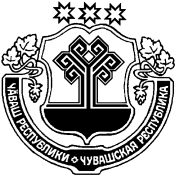 ЧУВАШСКАЯ РЕСПУБЛИКАМАРИИНСКО-ПОСАДСКИЙ РАЙОНСОБРАНИЕ ДЕПУТАТОВСУТЧЕВСКОГО СЕЛЬСКОГОПОСЕЛЕНИЯРЕШЕНИЕ22.12.2021 г. № С-25/2деревня СутчевоКоды  бюджетной классификации Российской ФедерацииНаименование доходовСумма (тыс. руб)100 00000 00 0000 000Налоговые и неналоговые доходы, всего0,0в том числе:108 00000 00 0000 000Государственная пошлина, всего-1,2108 04020 01 1000 110Государственная пошлина за совершение нотариальных действий должностными лицами органов местного самоуправления, уполномоченными в соответствии с законодательными актами РФ на совершение нотариальных действий -1,2113 00000 00 0000 000Доходы от оказания платных услуг (работ) и компенсации затрат государства1,2113 02995 10 0000 130Прочие доходы от компенсации затрат бюджетов поселений1,2200 00000 00 0000 000Безвозмездные поступления766,9202 30000 00 0000 000Субвенции бюджетам бюджетной системы Российской Федерации16,9202 35118 10 0000 150Субвенции бюджетам городских поселений на осуществление первичного воинского учета на территориях, где отсутствуют военные комиссариаты16,9202 40000 00 0000 000Иные межбюджетные трансферты750,0202 49999 10 0000 150Прочие межбюджетные трансферты, передаваемые бюджетам сельских поселений (поощрение)750,0Итого доходов766,9   	НаименованиеРЗРЗПРПРПРПРЦСРЦСРВРСуммаСуммаСуммаСуммаСуммаСумма   	НаименованиеРЗРЗПРПРПРПРЦСРЦСРВРвсеговсегоСубсидии, субвенцииСубсидии, субвенцииза счет  бюджета поселенияза счет  бюджета поселения   	НаименованиеРЗРЗПРПРПРПРЦСРЦСРВРвсеговсегоСубсидии, субвенцииСубсидии, субвенцииза счет  бюджета поселенияза счет  бюджета поселения1223333445667788ВСЕГО766,9766,9766,9766,90,00,0ОБЩЕГОСУДАРСТВЕННЫЕ ВОПРОСЫ010180,080,0100,0100,0-20,0-20,0Функционирование Правительства Российской Федерации, высших исполнительных органов государственной власти субъектов Российской Федерации, местных администраций010104040404100,0100,0100,0100,00,00,0Муниципальная программа "Комплексное развитие сельских территорий Чувашской Республики"010104040404А600000000А600000000100,0100,0100,0100,0--Подпрограмма "Создание и развитие инфраструктуры на сельских территориях" муниципальной программы "Комплексное развитие сельских территорий Чувашской Республики"010104040404А620000000А620000000100,0100,0100,0100,0--Основное мероприятие "Реализация проектов, направленных на благоустройство и развитие территорий населенных пунктов Чувашской Республики"010104040404А620300000А620300000100,0100,0100,0100,0--Реализация проектов, направленных на благоустройство и развитие территорий населенных пунктов Чувашской Республики010104040404А620302580А620302580100,0100,0100,0100,0--Закупка товаров, работ, услуг для обеспечения государственных (муниципальных) нужд010104040404А620302580А620302580200100,0100,0100,0100,0--Иные закупки товаров, работ и услуг для обеспечения государственных (муниципальных) нужд010104040404А620302580А620302580240100,0100,0100,0100,0--Муниципальная программа "Развитие потенциала муниципального управления"010104040404Ч500000000Ч5000000000,00,0--0,00,0Обеспечение реализации государственной программы Чувашской Республики "Развитие потенциала государственного управления"010104040404Ч5Э0000000Ч5Э00000000,00,0--0,00,0Основное мероприятие "Общепрограммные расходы"010104040404Ч5Э0100000Ч5Э01000000,00,0--0,00,0Обеспечение функций муниципальных органов010104040404Ч5Э0100200Ч5Э01002000,00,0--0,00,0Расходы на выплаты персоналу в целях обеспечения выполнения функций государственными (муниципальными) органами, казенными учреждениями, органами управления государственными внебюджетными фондами010404040404Ч5Э0100200Ч5Э01002001008,88,8--8,88,8Расходы на выплаты персоналу государственных (муниципальных) органов010404040404Ч5Э0100200Ч5Э01002001208,88,8--8,88,8Закупка товаров, работ, услуг для обеспечения государственных (муниципальных) нужд010101040404Ч5Э0100200Ч5Э0100200200-6,5-6,5---6,5-6,5Иные закупки товаров, работ и услуг для обеспечения государственных (муниципальных) нужд010101040404Ч5Э0100200Ч5Э0100200240-6,5-6,5---6,5-6,5Иные бюджетные ассигнования010101040404Ч5Э0100200Ч5Э0100200800-2,3-2,3---2,3-2,3Уплата налогов, сборов и иных платежей010101040404Ч5Э0100200Ч5Э0100200850-2,3-2,3---2,3-2,3Муниципальная программа "Управление общественными финансами и муниципальным долгом"010101040404Ч400000000Ч400000000-20,0-20,0---20,0-20,0Подпрограмма "Совершенствование бюджетной политики и обеспечение сбалансированности бюджета" муниципальной программы "Управление общественными финансами и муниципальным долгом"010101040404Ч410000000Ч410000000-20,0-20,0---20,0-20,0Основное мероприятие "Развитие бюджетного планирования, формирование республиканского бюджета Чувашской Республики на очередной финансовый год и плановый период"010101040404Ч410100000Ч410100000-20,0-20,0---20,0-20,0Резервный фонд администрации муниципального образования Чувашской Республики010101040404Ч410173430Ч410173430-20,0-20,0---20,0-20,0Иные бюджетные ассигнования010101040404Ч410173430Ч410173430800-20,0-20,0---20,0-20,0Резервные средства010101040404Ч410173430Ч410173430870-20,0-20,0---20,0-20,0НАЦИОНАЛЬНАЯ ОБОРОНА02020216,916,916,916,9--Мобилизационная и вневойсковая подготовка02020203030316,916,916,916,9--Муниципальная программа "Управление общественными финансами и муниципальным долгом"020202030303Ч400000000Ч40000000016,916,916,916,9--Подпрограмма "Совершенствование бюджетной политики и обеспечение сбалансированности бюджета" муниципальной программы "Управление общественными финансами и муниципальным долгом"020202030303Ч410000000Ч41000000016,916,916,916,9--Основное мероприятие "Осуществление мер финансовой поддержки бюджетов муниципальных районов, муниципальных округов, городских округов и поселений, направленных на обеспечение их сбалансированности и повышение уровня бюджетной обеспеченности"020202030303Ч410400000Ч41040000016,916,916,916,9--Осуществление первичного воинского учета на территориях, где отсутствуют военные комиссариаты, за счет субвенции, предоставляемой из федерального бюджета020202030303Ч410451180Ч41045118016,916,916,916,9--Расходы на выплаты персоналу в целях обеспечения выполнения функций государственными (муниципальными) органами, казенными учреждениями, органами управления государственными внебюджетными фондами020202030303Ч410451180Ч41045118010016,716,716,716,7--Расходы на выплаты персоналу государственных (муниципальных) органов020202030303Ч410451180Ч41045118012016,716,716,716,7--Закупка товаров, работ и услуг для государственных (муниципальных) нужд020202030303Ч410451180Ч4104511802000,20,20,20,2--Иные закупки товаров, работ и услуг для обеспечения государственных (муниципальных) нужд020202030303Ч410451180Ч4104511802400,20,20,20,2--НАЦИОНАЛЬНАЯ БЕЗОПАСНОСТЬ И ПРАВООХРАНИТЕЛЬНАЯ ДЕЯТЕЛЬНОСТЬ030303-3,0-3,0---3,0-3,0Защита населения и территории от чрезвычайных ситуаций природного и техногенного характера, пожарная безопасность030303101010-3,0-3,0---3,0-3,0Муниципальная программа "Повышение безопасности жизнедеятельности населения и территорий Чувашской Республики"030303101010Ц800000000Ц800000000-3,0-3,0---3,0-3,0Подпрограмма "Защита населения и территорий от чрезвычайных ситуаций природного и техногенного характера, обеспечение пожарной безопасности и безопасности населения на водных объектах на территории Чувашской Республики" муниципальной программы "Повышение безопасности жизнедеятельности населения и территорий Чувашской Республики"030303101010Ц810000000Ц810000000-3,0-3,0---3,0-3,0Основное мероприятие "Обеспечение деятельности муниципальных учреждений, реализующих на территории Чувашской Республики государственную политику в области пожарной безопасности"030303101010Ц810100000Ц810100000-3,0-3,0---3,0-3,0Выполнение мероприятий по обеспечению пожарной безопасности на территории поселений и городских округов030303101010Ц810170940Ц810170940-3,0-3,0---3,0-3,0Закупка товаров, работ, услуг для обеспечения государственных (муниципальных) нужд030303101010Ц810170940Ц810170940200-3,0-3,0---3,0-3,0Иные закупки товаров, работ и услуг для обеспечения государственных (муниципальных) нужд030303101010Ц810170940Ц810170940240-3,0-3,0---3,0-3,0НАЦИОНАЛЬНАЯ ЭКОНОМИКА0404040404-105,0-105,0---105,0-105,0Дорожное хозяйство (дорожные фонды)040404040409-105,0-105,0---105,0-105,0Муниципальная программа "Развитие транспортной системы"040404040409Ч200000000Ч200000000-105,0-105,0---105,0-105,0Подпрограмма "Безопасные и качественные автомобильные дороги" муниципальной программы "Развитие транспортной системы "040404040409Ч210000000Ч210000000-105,0-105,0---105,0-105,0Основное мероприятие "Мероприятия, реализуемые с привлечением межбюджетных трансфертов бюджетам другого уровня"040404040409Ч210300000Ч210300000-105,0-105,0---105,0-105,0Осуществление дорожной деятельности, кроме деятельности по строительству, в отношении автомобильных дорог местного значения в границах населенных пунктов поселения040404040409Ч2103S4190Ч2103S4190-105,0-105,0---105,0-105,0Закупка товаров, работ и услуг для государственных (муниципальных) нужд040404040409Ч2103S4190Ч2103S4190200-105,0-105,0---105,0-105,0Иные закупки товаров, работ и услуг для обеспечения государственных (муниципальных) нужд040404040409Ч2103S4190Ч2103S4190240-105,0-105,0---105,0-105,0Другие вопросы в области национальной экономики0404040404120,00,0--0,00,0Муниципальная программа "Развитие земельных и имущественных отношений"040404040412А400000000А400000000-7,0-7,0---7,0-7,0Подпрограмма "Управление муниципальным имуществом" муниципальной программы "Развитие земельных и имущественных отношений"040404040412А410000000А410000000-7,0-7,0---7,0-7,0Основное мероприятие "Создание условий для максимального вовлечения в хозяйственный оборот муниципального имущества, в том числе земельных участков"040404040412А410200000А410200000-7,0-7,0---7,0-7,0Проведение землеустроительных (кадастровых) работ по земельным участкам, находящимся в собственности муниципального образования, и внесение сведений в кадастр недвижимости040404040412А410277590А410277590-7,0-7,0---7,0-7,0Закупка товаров, работ, услуг для обеспечения государственных (муниципальных) нужд040404040412А410277590А410277590200-7,0-7,0---7,0-7,0Иные закупки товаров, работ и услуг для обеспечения государственных (муниципальных) нужд040404040412А410277590А410277590240-7,0-7,0---7,0-7,0Муниципальная программа Чувашской Республики "Развитие строительного комплекса и архитектуры"04040404041212Ч9000000007,07,0--7,07,0Подпрограмма "Градостроительная деятельность в Чувашской Республике" государственной программы Чувашской Республики "Развитие строительного комплекса и архитектуры"04040404041212Ч9100000007,07,0--7,07,0Основное мероприятие "Основное развитие территорий Чувашской Республики, в том числе городских округов, сельских и городских поселений, в виде территориального планирования, градостроительного зонирования, планировки территории, архитектурно-строительного проектирования"04040404041212Ч9101000007,07,0--7,07,0Актуализация документов территориального планирования с использованием цифровой картографической основы и внесение изменений в правила землепользования и застройки04040404041212Ч9101730207,07,0--7,07,0Закупка товаров, работ и услуг для обеспечения государственных (муниципальных) нужд04040404041212Ч9101730202007,07,0--7,07,0Иные закупки товаров, работ и услуг для обеспечения государственных (муниципальных) нужд04040404041212Ч9101730202407,07,0--7,07,0ЖИЛИЩНО-КОММУНАЛЬНОЕ ХОЗЯЙСТВО0505050505628,0628,0500,0500,0128,0128,0Коммунальное хозяйство05050505020202129,0129,0--129,0129,0Муниципальная программа "Модернизация и развитие сферы жилищно-коммунального хозяйства"05050505020202А100000000129,0129,0--129,0129,0Подпрограмма "Строительство и реконструкция (модернизация) объектов питьевого водоснабжения и водоподготовки с учетом оценки качества и безопасности питьевой воды" муниципальной программы "Модернизация и развитие сферы жилищно-коммунального хозяйства"05050505020202А130000000129,0129,0--129,0129,0Основное мероприятие "Повышение качества водоснабжения"05050505020202А130200000129,0129,0--129,0129,0Реконструкция системы водоснабжения д. Б. Маклашкино Мариинско-Посадского района Чувашской Республики05050505020202А1302S0181129,0129,0--129,0129,0Капитальные вложения в объекты государственной (муниципальной) собственности05050505020202А1302S0181400400129,0129,0--129,0129,0Бюджетные инвестиции05050505020202А1302S0181410410129,0129,0--129,0129,0Благоустройство05050505050303499,0499,0500,0500,0-1,0-1,0Муниципальная программа "Формирование современной городской среды на территории Чувашской Республики"05050505050303А500000000-1,0-1,0---1,0-1,0Подпрограмма "Благоустройство дворовых и общественных территорий" муниципальной программы "Формирование современной городской среды на территории Чувашской Республики"05050505050303А510000000-1,0-1,0---1,0-1,0Основное мероприятие "Содействие благоустройству населенных пунктов Чувашской Республики"05050505050303А510200000-1,0-1,0---1,0-1,0Реализация мероприятий по благоустройству территории05050505050303А510277420-1,0-1,0---1,0-1,0Закупка товаров, работ, услуг для обеспечения государственных (муниципальных) нужд05050505050303А510277420200200-1,0-1,0---1,0-1,0Иные закупки товаров, работ и услуг для обеспечения государственных (муниципальных) нужд05050505050303А510277420240240-1,0-1,0---1,0-1,0Муниципальная программа "Комплексное развитие сельских территорий Чувашской Республики"05050505050303А600000000500,0500,0500,0500,0--Подпрограмма "Создание и развитие инфраструктуры на сельских территориях" муниципальной программы "Комплексное развитие сельских территорий Чувашской Республики"05050505050303А620000000500,0500,0500,0500,0--Основное мероприятие "Реализация проектов, направленных на благоустройство и развитие территорий населенных пунктов Чувашской Республики"05050505050303А620300000500,0500,0500,0500,0--Реализация проектов, направленных на благоустройство и развитие территорий населенных пунктов Чувашской Республики05050505050303А620302580500,0500,0500,0500,0--Закупка товаров, работ, услуг для обеспечения государственных (муниципальных) нужд05050505050303А620302580200200500,0500,0500,0500,0--Иные закупки товаров, работ и услуг для обеспечения государственных (муниципальных) нужд05050505050303А620302580240240500,0500,0500,0500,0--КУЛЬТУРА И КИНЕМАТОГРАФИЯ0808080808150,0150,0150,0150,0--Культура08080808080101150,0150,0150,0150,0--Муниципальная программа "Комплексное развитие сельских территорий Чувашской Республики"08080808080101А600000000150,0150,0150,0150,0--Подпрограмма "Создание и развитие инфраструктуры на сельских территориях" муниципальной программы "Комплексное развитие сельских территорий Чувашской Республики"08080808080101А620000000150,0150,0150,0150,0--Основное мероприятие "Реализация проектов, направленных на благоустройство и развитие территорий населенных пунктов Чувашской Республики"08080808080101А620300000150,0150,0150,0150,0--Реализация проектов, направленных на благоустройство и развитие территорий населенных пунктов Чувашской Республики08080808080101А620302580150,0150,0150,0150,0--Закупка товаров, работ, услуг для обеспечения государственных (муниципальных) нужд08080808080101А620302580200200150,0150,0150,0150,0--Иные закупки товаров, работ и услуг для обеспечения государственных (муниципальных) нужд08080808080101А620302580240240150,0150,0150,0150,0--НаименованиеЦелевая статья (государственные программы и непрограммные направления деятельностиГруппа (группа и подгруппа) вида расходовРазделРазделПодразделСумма12345567ВСЕГО766,91.Муниципальная программа "Модернизация и развитие сферы жилищно-коммунального хозяйства"А100000000129,01.1.Подпрограмма "Строительство и реконструкция (модернизация) объектов питьевого водоснабжения и водоподготовки с учетом оценки качества и безопасности питьевой воды" муниципальной программы "Модернизация и развитие сферы жилищно-коммунального хозяйства"А130000000129,0Основное мероприятие "Повышение качества водоснабжения"А130200000129,0Реконструкция системы водоснабжения д. Б. Маклашкино Мариинско-Посадского района Чувашской РеспубликиА1302S0181129,0Капитальные вложения в объекты государственной (муниципальной) собственностиА1302S0181400129,0Бюджетные инвестицииА1302S0181410129,0Жилищно-коммунальное хозяйствоА1302S01814100505129,0Коммунальное хозяйствоА1302S0181410050502129,02.Муниципальная программа "Развитие земельных и имущественных отношений"А400000000-7,02.1.Подпрограмма "Управление муниципальным имуществом" муниципальной программы "Развитие земельных и имущественных отношений"А410000000-7,0Основное мероприятие "Создание условий для максимального вовлечения в хозяйственный оборот муниципального имущества, в том числе земельных участков"А410200000-7,0Проведение землеустроительных (кадастровых) работ по земельным участкам, находящимся в собственности муниципального образования, и внесение сведений в кадастр недвижимостиА410277590-7,0Закупка товаров, работ, услуг для обеспечения государственных (муниципальных) нуждА410277590200-7,0Иные закупки товаров, работ и услуг для обеспечения государственных (муниципальных) нуждА410277590240-7,0Национальная экономикаА4102775902400404-7,0Другие вопросы в области национальной экономикиА410277590240040412-7,03.Муниципальная программа "Формирование современной городской среды на территории Чувашской Республики"А500000000-1,03.1.Подпрограмма "Благоустройство дворовых и общественных территорий" муниципальной программы "Формирование современной городской среды на территории Чувашской Республики"А510000000-1,0Основное мероприятие "Содействие благоустройству населенных пунктов Чувашской Республики"А510200000-1,0Реализация мероприятий по благоустройству территорииА510277420-1,0Закупка товаров, работ, услуг для обеспечения государственных (муниципальных) нуждА510277420200-1,0Иные закупки товаров, работ и услуг для обеспечения государственных (муниципальных) нуждА510277420240-1,0Жилищно-коммунальное хозяйствоА5102774202400505-1,0БлагоустройствоА510277420240050503-1,04.Муниципальная программа "Комплексное развитие сельских территорий Чувашской Республики"А600000000750,04.1.Подпрограмма "Создание и развитие инфраструктуры на сельских территориях" муниципальной программы "Комплексное развитие сельских территорий Чувашской Республики"А620000000750,0Основное мероприятие "Реализация проектов, направленных на благоустройство и развитие территорий населенных пунктов Чувашской Республики"А620300000750,0Реализация проектов, направленных на благоустройство и развитие территорий населенных пунктов Чувашской РеспубликиА620302580750,0Закупка товаров, работ, услуг для обеспечения государственных (муниципальных) нуждА620302580200100,0Иные закупки товаров, работ и услуг для обеспечения государственных (муниципальных) нуждА620302580240100,0Общегосударственные вопросыА6203025802400101100,0Функционирование Правительства Российской Федерации, высших исполнительных органов государственной власти субъектов Российской Федерации, местных администрацийА620302580240010104100,0Закупка товаров, работ, услуг для обеспечения государственных (муниципальных) нуждА620302580200500,0Иные закупки товаров, работ и услуг для обеспечения государственных (муниципальных) нуждА620302580240500,0Жилищно-коммунальное хозяйствоА6203025802400505500,0БлагоустройствоА620302580240050503500,0Закупка товаров, работ, услуг для обеспечения государственных (муниципальных) нуждА620302580200150,0Иные закупки товаров, работ и услуг для обеспечения государственных (муниципальных) нуждА620302580240150,0Культура и кинематографияА6203025802400808150,0КультураА620302580240080801150,05.Муниципальная программа "Повышение безопасности жизнедеятельности населения и территорий Чувашской Республики"Ц800000000-3,05.1.Подпрограмма "Защита населения и территорий от чрезвычайных ситуаций природного и техногенного характера, обеспечение пожарной безопасности и безопасности населения на водных объектах на территории Чувашской Республики" муниципальной программы "Повышение безопасности жизнедеятельности населения и территорий Чувашской Республики"Ц810000000-3,0Основное мероприятие "Обеспечение деятельности муниципальных учреждений, реализующих на территории Чувашской Республики государственную политику в области пожарной безопасности"Ц810100000-3,0Выполнение мероприятий по обеспечению пожарной безопасности на территории поселений и городских округовЦ810170940-3,0Закупка товаров, работ, услуг для обеспечения государственных (муниципальных) нуждЦ810170940200-3,0Иные закупки товаров, работ и услуг для обеспечения государственных (муниципальных) нуждЦ810170940240-3,0Национальная безопасность и правоохранительная деятельностьЦ8101709402400303-3,0Защита населения и территории от чрезвычайных ситуаций природного и техногенного характера, пожарная безопасностьЦ810170940240030310-3,06.Муниципальная программа "Развитие транспортной системы"Ч200000000-105,06.1Подпрограмма "Безопасные и качественные автомобильные дороги" муниципальной программы "Развитие транспортной системы "Ч210000000-105,0Основное мероприятие "Мероприятия, реализуемые с привлечением межбюджетных трансфертов бюджетам другого уровня"Ч210300000-105,0Осуществление дорожной деятельности, кроме деятельности по строительству, в отношении автомобильных дорог местного значения в границах населенных пунктов поселенияЧ2103S4190-105,0Закупка товаров, работ и услуг для государственных (муниципальных) нуждЧ2103S4190200-105,0Иные закупки товаров, работ и услуг для обеспечения государственных (муниципальных) нуждЧ2103S4190240-105,0Национальная экономикаЧ2103S41902400404-105,0Дорожное хозяйство (дорожные фонды)Ч2103S4190240040409-105,07.Муниципальная программа "Управление общественными финансами и муниципальным долгом"Ч400000000-3,17.1.Подпрограмма "Совершенствование бюджетной политики и обеспечение сбалансированности бюджета" муниципальной программы "Управление общественными финансами и муниципальным долгом"Ч410000000-3,17.1.1Основное мероприятие "Развитие бюджетного планирования, формирование республиканского бюджета Чувашской Республики на очередной финансовый год и плановый период"Ч410100000-20,0Резервный фонд администрации муниципального образования Чувашской РеспубликиЧ410173430-20,0Иные бюджетные ассигнованияЧ410173430800-20,0Резервные средстваЧ410173430870-20,0Общегосударственные вопросыЧ4101734308700101-20.0Функционирование Правительства Российской Федерации, высших исполнительных органов государственной власти субъектов Российской Федерации, местных администрацийЧ410173430870010104-20.07.1.2Основное мероприятие "Осуществление мер финансовой поддержки бюджетов муниципальных районов, муниципальных округов, городских округов и поселений, направленных на обеспечение их сбалансированности и повышение уровня бюджетной обеспеченности"Ч41040000016,9Осуществление первичного воинского учета на территориях, где отсутствуют военные комиссариаты, за счет субвенции, предоставляемой из федерального бюджетаЧ41045118016,9Расходы на выплаты персоналу в целях обеспечения выполнения функций государственными (муниципальными) органами, казенными учреждениями, органами управления государственными внебюджетными фондамиЧ41045118010016,7Расходы на выплаты персоналу государственных (муниципальных) органовЧ41045118012016,7Национальная оборонаЧ410451180120020216,7Мобилизационная и вневойсковая подготовкаЧ41045118012002020316,7Закупка товаров, работ и услуг для государственных (муниципальных) нуждЧ4104511802000,2Иные закупки товаров, работ и услуг для обеспечения государственных (муниципальных) нуждЧ4104511802400,2Национальная оборонаЧ41045118024002020,2Мобилизационная и вневойсковая подготовкаЧ4104511802400202030,28.Муниципальная программа "Развитие потенциала муниципального управления"Ч5000000000,08.1.Обеспечение реализации государственной программы Чувашской Республики "Развитие потенциала государственного управления"Ч5Э00000000,0Основное мероприятие "Общепрограммные расходы"Ч5Э01000000,0Обеспечение функций муниципальных органовЧ5Э01002000,0Расходы на выплаты персоналу в целях обеспечения выполнения функций государственными (муниципальными) органами, казенными учреждениями, органами управления государственными внебюджетными фондамиЧ5Э01002001008,8Расходы на выплаты персоналу государственных (муниципальных) органовЧ5Э01002001208,8Общегосударственные вопросыЧ5Э010020012001018.8Функционирование Правительства Российской Федерации, высших исполнительных органов государственной власти субъектов Российской Федерации, местных администрацийЧ5Э01002001200101048.8Закупка товаров, работ, услуг для обеспечения государственных (муниципальных) нуждЧ5Э0100200200-6,5Иные закупки товаров, работ и услуг для обеспечения государственных (муниципальных) нуждЧ5Э0100200240-6,5Общегосударственные вопросыЧ5Э01002002400101-6,5Функционирование Правительства Российской Федерации, высших исполнительных органов государственной власти субъектов Российской Федерации, местных администрацийЧ5Э0100200240010104-6,5Иные бюджетные ассигнованияЧ5Э0100200800-2,3Уплата налогов, сборов и иных платежейЧ5Э0100200850-2,3Общегосударственные вопросыЧ5Э01002008500101-2,3Функционирование Правительства Российской Федерации, высших исполнительных органов государственной власти субъектов Российской Федерации, местных администрацийЧ5Э0100200850010104-2,39.Муниципальная программа Чувашской Республики "Развитие строительного комплекса и архитектуры"Ч9000000007,09.1.Подпрограмма "Градостроительная деятельность в Чувашской Республике" государственной программы Чувашской Республики "Развитие строительного комплекса и архитектуры"Ч9100000007,0Основное мероприятие "Основное развитие территорий Чувашской Республики, в том числе городских округов, сельских и городских поселений, в виде территориального планирования, градостроительного зонирования, планировки территории, архитектурно-строительного проектирования"Ч9101000007,0Актуализация документов территориального планирования с использованием цифровой картографической основы и внесение изменений в правила землепользования и застройкиЧ9101730207,0Закупка товаров, работ и услуг для обеспечения государственных (муниципальных) нуждЧ9101730202007,0Иные закупки товаров, работ и услуг для обеспечения государственных (муниципальных) нуждЧ9101730202407,0Национальная экономикаЧ91017302024004047,0Другие вопросы в области национальной экономикиЧ9101730202400404127,0Приложение 11.3к решению Собрания депутатов Сутчевского сельского  поселения "О бюджете Сутчевского сельского поселения Мариинско-Посадского района Чувашской Республики на 2021 год и на плановый период 2022 и 2023 годов»Наименование Главный распорядительРазделПодразделЦелевая статья (государственные программы и непрограммные направления деятельностиГруппа вида расходовСуммаНаименование Главный распорядительРазделПодразделЦелевая статья (государственные программы и непрограммные направления деятельностиГруппа вида расходовС учетом изменений1234567АДМИНИСТРАЦИЯ СУТЧЕВСКОГО СЕЛЬСКОГО ПОСЕЛЕНИЯ993766,9ОБЩЕГОСУДАРСТВЕННЫЕ ВОПРОСЫ9930180,0Функционирование Правительства Российской Федерации, высших исполнительных органов государственной власти субъектов Российской Федерации, местных администраций9930104100,0Муниципальная программа "Комплексное развитие сельских территорий Чувашской Республики"9930104А600000000100,0Подпрограмма "Создание и развитие инфраструктуры на сельских территориях" муниципальной программы "Комплексное развитие сельских территорий Чувашской Республики"9930104А620000000100,0Основное мероприятие "Реализация проектов, направленных на благоустройство и развитие территорий населенных пунктов Чувашской Республики"9930104А620300000100,0Реализация проектов, направленных на благоустройство и развитие территорий населенных пунктов Чувашской Республики9930104А620302580100,0Закупка товаров, работ, услуг для обеспечения государственных (муниципальных) нужд9930104А620302580200100,0Иные закупки товаров, работ и услуг для обеспечения государственных (муниципальных) нужд9930104А620302580240100,0Муниципальная программа "Развитие потенциала муниципального управления"9930104Ч5000000000,0Обеспечение реализации государственной программы Чувашской Республики "Развитие потенциала государственного управления"9930104Ч5Э00000000,0Основное мероприятие "Общепрограммные расходы"9930104Ч5Э01000000,0Обеспечение функций муниципальных органов9930104Ч5Э01002000,0Расходы на выплаты персоналу в целях обеспечения выполнения функций государственными (муниципальными) органами, казенными учреждениями, органами управления государственными внебюджетными фондами9930104Ч5Э01002001008,8Расходы на выплаты персоналу государственных (муниципальных) органов9930104Ч5Э01002001208,8Закупка товаров, работ, услуг для обеспечения государственных (муниципальных) нужд9930104Ч5Э0100200200-6,5Иные закупки товаров, работ и услуг для обеспечения государственных (муниципальных) нужд9930104Ч5Э0100200240-6,5Иные бюджетные ассигнования9930104Ч5Э0100200800-2,3Уплата налогов, сборов и иных платежей9930104Ч5Э0100200850-2,3Муниципальная программа "Управление общественными финансами и муниципальным долгом"9930104Ч400000000-20,0Подпрограмма "Совершенствование бюджетной политики и обеспечение сбалансированности бюджета" муниципальной программы "Управление общественными финансами и муниципальным долгом"9930104Ч410000000-20,0Основное мероприятие "Развитие бюджетного планирования, формирование республиканского бюджета Чувашской Республики на очередной финансовый год и плановый период"9930104Ч410100000-20,0Резервный фонд администрации муниципального образования Чувашской Республики9930104Ч410173430-20,0Иные бюджетные ассигнования9930104Ч410173430800-20,0Резервные средства9930104Ч410173430870-20,0НАЦИОНАЛЬНАЯ ОБОРОНА9930216,9Мобилизационная и вневойсковая подготовка993020316,9Муниципальная программа "Управление общественными финансами и муниципальным долгом"9930203Ч40000000016,9Подпрограмма "Совершенствование бюджетной политики и обеспечение сбалансированности бюджета" муниципальной программы "Управление общественными финансами и муниципальным долгом"9930203Ч41000000016,9Основное мероприятие "Осуществление мер финансовой поддержки бюджетов муниципальных районов, муниципальных округов, городских округов и поселений, направленных на обеспечение их сбалансированности и повышение уровня бюджетной обеспеченности"9930203Ч41040000016,9Осуществление первичного воинского учета на территориях, где отсутствуют военные комиссариаты, за счет субвенции, предоставляемой из федерального бюджета9930203Ч41045118016,9Расходы на выплаты персоналу в целях обеспечения выполнения функций государственными (муниципальными) органами, казенными учреждениями, органами управления государственными внебюджетными фондами9930203Ч41045118010016,7Расходы на выплаты персоналу государственных (муниципальных) органов9930203Ч41045118012016,7Закупка товаров, работ и услуг для государственных (муниципальных) нужд9930203Ч4104511802000,2Иные закупки товаров, работ и услуг для обеспечения государственных (муниципальных) нужд9930203Ч4104511802400,2НАЦИОНАЛЬНАЯ БЕЗОПАСНОСТЬ И ПРАВООХРАНИТЕЛЬНАЯ ДЕЯТЕЛЬНОСТЬ99303-3,0Защита населения и территории от чрезвычайных ситуаций природного и техногенного характера, пожарная безопасность9930310-3,0Муниципальная программа "Повышение безопасности жизнедеятельности населения и территорий Чувашской Республики"9930310Ц800000000-3,0Подпрограмма "Защита населения и территорий от чрезвычайных ситуаций природного и техногенного характера, обеспечение пожарной безопасности и безопасности населения на водных объектах на территории Чувашской Республики" муниципальной программы "Повышение безопасности жизнедеятельности населения и территорий Чувашской Республики"9930310Ц810000000-3,0Основное мероприятие "Обеспечение деятельности муниципальных учреждений, реализующих на территории Чувашской Республики государственную политику в области пожарной безопасности"9930310Ц810100000-3,0Выполнение мероприятий по обеспечению пожарной безопасности на территории поселений и городских округов9930310Ц810170940-3,0Закупка товаров, работ, услуг для обеспечения государственных (муниципальных) нужд9930310Ц810170940200-3,0Иные закупки товаров, работ и услуг для обеспечения государственных (муниципальных) нужд9930310Ц810170940240-3,0НАЦИОНАЛЬНАЯ ЭКОНОМИКА99304-105,0Дорожное хозяйство (дорожные фонды)9930409-105,0Муниципальная программа "Развитие транспортной системы"9930409Ч200000000-105,0Подпрограмма "Безопасные и качественные автомобильные дороги" муниципальной программы "Развитие транспортной системы "9930409Ч210000000-105,0Основное мероприятие "Мероприятия, реализуемые с привлечением межбюджетных трансфертов бюджетам другого уровня"9930409Ч210300000-105,0Осуществление дорожной деятельности, кроме деятельности по строительству, в отношении автомобильных дорог местного значения в границах населенных пунктов поселения9930409Ч2103S4190-105,0Закупка товаров, работ и услуг для государственных (муниципальных) нужд9930409Ч2103S4190200-105,0Иные закупки товаров, работ и услуг для обеспечения государственных (муниципальных) нужд9930409Ч2103S4190240-105,0Другие вопросы в области национальной экономики99304120,0Муниципальная программа "Развитие земельных и имущественных отношений"9930412А400000000-7,0Подпрограмма "Управление муниципальным имуществом" муниципальной программы "Развитие земельных и имущественных отношений"9930412А410000000-7,0Основное мероприятие "Создание условий для максимального вовлечения в хозяйственный оборот муниципального имущества, в том числе земельных участков"9930412А410200000-7,0Проведение землеустроительных (кадастровых) работ по земельным участкам, находящимся в собственности муниципального образования, и внесение сведений в кадастр недвижимости9930412А410277590-7,0Закупка товаров, работ, услуг для обеспечения государственных (муниципальных) нужд9930412А410277590200-7,0Иные закупки товаров, работ и услуг для обеспечения государственных (муниципальных) нужд9930412А410277590240-7,0Муниципальная программа Чувашской Республики "Развитие строительного комплекса и архитектуры"9930412Ч9000000007,0Подпрограмма "Градостроительная деятельность в Чувашской Республике" государственной программы Чувашской Республики "Развитие строительного комплекса и архитектуры"9930412Ч9100000007,0Основное мероприятие "Основное развитие территорий Чувашской Республики, в том числе городских округов, сельских и городских поселений, в виде территориального планирования, градостроительного зонирования, планировки территории, архитектурно-строительного проектирования"9930412Ч9101000007,0Актуализация документов территориального планирования с использованием цифровой картографической основы и внесение изменений в правила землепользования и застройки9930412Ч9101730207,0Закупка товаров, работ и услуг для обеспечения государственных (муниципальных) нужд9930412Ч9101730202007,0Иные закупки товаров, работ и услуг для обеспечения государственных (муниципальных) нужд9930412Ч9101730202407,0ЖИЛИЩНО-КОММУНАЛЬНОЕ ХОЗЯЙСТВО99305628,0Коммунальное хозяйство9930502129,0Муниципальная программа "Модернизация и развитие сферы жилищно-коммунального хозяйства"9930502А100000000129,0Подпрограмма "Строительство и реконструкция (модернизация) объектов питьевого водоснабжения и водоподготовки с учетом оценки качества и безопасности питьевой воды" муниципальной программы "Модернизация и развитие сферы жилищно-коммунального хозяйства"9930502А130000000129,0Основное мероприятие "Повышение качества водоснабжения"9930502А130200000129,0Реконструкция системы водоснабжения д. Б. Маклашкино Мариинско-Посадского района Чувашской Республики9930502А1302S0181129,0Капитальные вложения в объекты государственной (муниципальной) собственности9930502А1302S0181400129,0Бюджетные инвестиции9930502А1302S0181410129,0Благоустройство9930503499,0Муниципальная программа "Формирование современной городской среды на территории Чувашской Республики"9930503А500000000-1,0Подпрограмма "Благоустройство дворовых и общественных территорий" муниципальной программы "Формирование современной городской среды на территории Чувашской Республики"9930503А510000000-1,0Основное мероприятие "Содействие благоустройству населенных пунктов Чувашской Республики"9930503А510200000-1,0Реализация мероприятий по благоустройству территории9930503А510277420-1,0Закупка товаров, работ, услуг для обеспечения государственных (муниципальных) нужд9930503А510277420200-1,0Иные закупки товаров, работ и услуг для обеспечения государственных (муниципальных) нужд9930503А510277420240-1,0Муниципальная программа "Комплексное развитие сельских территорий Чувашской Республики"9930503А600000000500,0Подпрограмма "Создание и развитие инфраструктуры на сельских территориях" муниципальной программы "Комплексное развитие сельских территорий Чувашской Республики"9930503А620000000500,0Основное мероприятие "Реализация проектов, направленных на благоустройство и развитие территорий населенных пунктов Чувашской Республики"9930503А620300000500,0Реализация проектов, направленных на благоустройство и развитие территорий населенных пунктов Чувашской Республики9930503А620302580500,0Закупка товаров, работ, услуг для обеспечения государственных (муниципальных) нужд9930503А620302580200500,0Иные закупки товаров, работ и услуг для обеспечения государственных (муниципальных) нужд9930503А620302580240500,0КУЛЬТУРА И КИНЕМАТОГРАФИЯ99308150,0Культура9930801150,0Муниципальная программа "Комплексное развитие сельских территорий Чувашской Республики"9930801А600000000150,0Подпрограмма "Создание и развитие инфраструктуры на сельских территориях" муниципальной программы "Комплексное развитие сельских территорий Чувашской Республики"9930801А620000000150,0Основное мероприятие "Реализация проектов, направленных на благоустройство и развитие территорий населенных пунктов Чувашской Республики"9930801А620300000150,0Реализация проектов, направленных на благоустройство и развитие территорий населенных пунктов Чувашской Республики9930801А620302580150,0Закупка товаров, работ, услуг для обеспечения государственных (муниципальных) нужд9930801А620302580200150,0Иные закупки товаров, работ и услуг для обеспечения государственных (муниципальных) нужд9930801А620302580240150,0Код бюджетнойклассификации Российской ФедерацииНаименованиеСумма000 01 05 00 00 00 0000 000Изменение остатков средств на счетах по учету средств3 135,8в т.ч. не использованные по состоянию на 01.01.2021г. остатки межбюджетных трансфертов, предоставленных из республиканского бюджета Чувашской Республики бюджетам муниципальных районов форме субвенций, субсидий и иных межбюджетных трансфертов, имеющих целевое назначение3 088,7    на начало 2021г.3 135,8    на отчетный период0,0